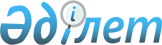 "2009 жылға арналған аудан бюджеті туралы" 2008 жылғы 25 желтоқсандағы Шал ақын ауданы мәслихатының № 11/2 шешіміне өзгертулер енгізу туралы
					
			Күшін жойған
			
			
		
					Солтүстік Қазақстан облысы Шал ақын ауданы мәслихатының 2009 жылғы 27 шілдедегі N 17/3 шешімі. Солтүстік Қазақстан облысы Шал ақын ауданының Әділет басқармасында 2009 жылғы 17 тамызда N 13-14-80 тіркелді. Күші жойылды (Солтүстік Қазақстан облысы Шал ақын аудандық мәслихатының 2013 жылғы 9 қазандағы N 02-04/195 хаты)

      Ескерту. Күші жойылды (Солтүстік Қазақстан облысы Шал ақын аудандық мәслихатының 2013 жылғы 9 қазандағы N 02-04/195 хаты)      Қазақстан Республикасындағы 2008 жылғы 4 желтоқсандағы № 95-IV Бюджеттік Кодексінің 109-бабына, «Қазақстан Республикасындағы жергілікті мемлекеттік басқару және өзін-өзі басқару туралы» Қазақстан Республикасының 2001 жылғы 23 қаңтардағы № 148-11 Заңының 6-бабы 1-тармағы 1) тармақшасына сәйкес аудандық мәслихат ШЕШТІ:



      1. «2009 жылға арналған аудан бюджеті туралы» Шал ақын ауданы мәслихаты сессиясының 2008 жылғы 25 желтоқсандағы № 11/2 шешіміне (2009 жылғы 30 қаңтардағы № 5 «Парыз» аудандық газетінде және 2009 жылғы 30 наурыздағы № 5 «Новатор» аудандық газетінде жарияланған, 2009 жылғы 22 қаңтардағы № 13-14-69 нормативтік-құқықтық актілердің мемлекеттік тіркеу тізілімінде тіркелген) «2009 жылға арналған аудан бюджеті туралы» Шал ақын ауданы мәслихатының 2008 жылғы 25 желтоқсандағы № 11/2 шешіміне өзгертулер енгізу туралы» аудандық мәслихаттың 2009 жылғы 31 наурыздағы ХІІІ сессиясының № 13/2 шешімімен (2009 жылғы 10 сәуірдегі № 13-14-74 нормативтік-құқықтық актілердің мемлекеттік тіркеу тізілімінде тіркелген, 2009 жылғы 24 сәуірдегі № 17 «Парыз» аудандық газетінде және 2009 жылғы 24 сәуірдегі № 17 «Новатор» аудандық газетінде жарияланған) енгізілген, «2009 жылға арналған аудан бюджеті туралы» Шал ақын ауданы мәслихатының 2008 жылғы 25 желтоқсандағы № 11/2 шешіміне өзгертулер мен толықтырулар енгізу туралы» аудандық мәслихаттың 2009 жылғы 28 сәуірдегі ХІV сессиясының № 14/1 шешімімен (2009 жылғы 19 мамырдағы № 13-14-76 нормативтік-құқықтық актілердің мемлекеттік тіркеу тізілімінде тіркелген, 2009 жылғы 29 мамырдағы № 22 «Парыз» аудандық газетінде және 2009 жылғы 29 мамырдағы № 22 «Новатор» аудандық газетінде жарияланған) енгізілген өзгертулерді ескере отыра, келесі өзгертулер енгізілсін:



      1 тармақта:

      1) тармақшада

      «1258871» сандары «1269904,0» сандарымен ауыстырылсын;

      «163251» сандары «176266» сандарымен ауыстырылсын;

      «3200» сандары «1185» сандарымен ауыстырылсын;

      «1076809» сандары «1076842» сандарымен ауыстырылсын;



      2) тармақшада

      «1262705,3» сандары «1273538,3» сандарымен ауыстырылсын;



      4) тармақшада

      «0» саны «200» сандарымен ауыстырылсын;



      2. Берілген шешімге 1, 2, 4, 5, 6-қосымшалар жаңа басылымда жариялансын (қоса беріледі).



      3. Осы шешім 2009 жылдың 1 қаңтарынан іске енгізіледі.      Аудандық мәслихаттың                       Аудандық мәслихаттың

      ХVІІ сессиясының төрағасы                  хатшысы

      Д. Садықов                                 Н. Дятлов

Шал ақын ауданы мәслихатының

2009 жылғы 27 шілдедегі

сессиясының № 17/3 шешіміне

1-қосымша

Шал ақын ауданы мәслихатының

2009 жылғы 27 шілдедегі

сессиясының № 17/3 шешіміне

2-қосымша 2009 жылға арналған бюджеттік бағдарламаларға және бюджеттік инвестициялық жобаларға бөлінуімен бюджеттік бағдарламалардың дамуының тізімі

Шал ақын ауданы мәслихатының

2009 жылғы 27 шілдедегі

сессиясының № 17/3 шешіміне

4-қосымша 2009 жылға арналған Сергеевка қаласы мен селолық округтер әкімдері аппараттарының бюджеті

Шал ақын ауданы мәслихатының

2009 жылғы 27 шілдедегі

сессиясының № 17/3 шешіміне

5-қосымша 2009 жылға облыстық бюджеттен мақсатты трансферттер

Шал ақын ауданы мәслихатының

2009 жылғы 27 шілдедегі

сессиясының № 17/3 шешіміне

6-қосымша 2009 жылға арналған республикалық бюджеттен мақсатты трансферттер
					© 2012. Қазақстан Республикасы Әділет министрлігінің «Қазақстан Республикасының Заңнама және құқықтық ақпарат институты» ШЖҚ РМК
				Са

на

тыСы

ны

быIшкi сыны

быАтауыСома, мың теңге123АБI. КірістерI. КірістерI. КірістерI. Кірістер1269904,01Салықтық түсімдер176266103Әлеуметтiк салық962271031Әлеуметтік салық96227104Меншiкке салынатын салықтар62711,21041Мүлiкке салынатын салықтар33310,11043Жер салығы10766,11044Көлiк құралдарына салынатын салық138701045Бірыңғай жер салығы4765105Тауарларға, жұмыстарға және

қызметтерге салынатын iшкi салықтар15801,81052Акциздер1159,41053Табиғи және басқа да ресурстарды

пайдаланғаны үшiн түсетiн

түсiмдер10535,91054Кәсiпкерлiк және кәсiби қызметтi

жүргiзгенi үшiн алынатын алымдар4106,5108Заңдық мәнді іс-әрекеттерді

жасағаны және (немесе) оған

уәкілеттігі бар мемлекеттік

органдар немесе лауазымды адамдар

құжаттар бергені үшін алынатын

міндетті төлемдер15261081Мемлекеттік баж15262Салықтық емес түсiмдер1185201Мемлекеттік меншіктен түсетін

кірістер5002015Мемлекет меншігіндегі мүлікті

жалға беруден түсетін кірістер500206Басқа да салықтық емес түсiмдер6852061Басқа да салықтық емес түсiмдер6853Негізгі капиталды сатудан түсетін

түсімдер15611303Жердi және материалдық емес

активтердi сату156113031Жерді сату156114Трансферттердің түсімдері1076842402Мемлекеттiк басқарудың жоғары

тұрған органдарынан түсетiн

трансферттер10768424021Республикалық бюджеттен түсетiн

трансферттер1385444022Облыстық бюджеттен түсетiн

трансферттер938298Функ. топБюджет

тік бағдар

лама

лардың әкiмш

iсiБағ

дар

ла

маАтауыСома, мың теңге123АБІІ. Шығындар1273538,31Жалпы сипаттағы мемлекеттiк

қызметтер1201861112Аудан (облыстық маңызы бар

қала) мәслихатының аппараты78631112001Аудан (облыстық маңызы бар

қала) мәслихатының қызметін

қамтамасыз ету78631122Аудан (облыстық маңызы бар

қала) әкімінің аппараты390721122001Аудан (облыстық маңызы бар

қала) әкімінің қызметін

қамтамасыз ету390721123Қаладағы аудан, аудандық

маңызы бар қала, кент, ауыл

(село), ауылдық (селолық)

округ әкімінің аппараты617771123001Қаладағы ауданның, аудандық

маңызы бар қаланың, кенттің,

ауылдың (селоның), ауылдық

(селолық) округтің әкімі

аппаратының қызметін

қамтамасыз ету61777452Ауданның (облыстық маңызы бар

қаланың) қаржы бөлімі6362001Қаржы бөлімінің қызметін

қамтамасыз ету6113003Салық салу мақсатында мүлікті

бағалауды жүргізу249453Ауданның (облыстық маңызы бар

қаланың) экономика және

бюджеттік жоспарлау бөлімі5112453001Экономика және бюджеттік

жоспарлау басқармасының

қызметін қамтамасыз ету51122Қорғаныс43092122Аудан (облыстық маңызы бар

қала) әкімінің аппараты37092122005Жалпыға бірдей әскери

міндетті атқару шеңберіндегі

іс-шаралар37092122Аудан (облыстық маңызы бар

қала) әкімінің аппараты6002122007Аудандық (қалалық) ауқымдағы

дала өрттерінің, сондай-ақ

мемлекеттік өртке қарсы

қызмет органдары құрылмаған

елдi мекендерде өрттердің

алдын алу және оларды сөндіру

жөніндегі іс-шаралар6003Қоғамдық тәртіп, қауіпсіздік,

құқықтық, соттық,

қылмыстық-атқару қызметі200458Ауданның (облыстық маңызы бар

қаланың) тұрғын

үй-коммуналдық шаруашылығы,

жолаушылар көлігі және

автомобиль жолдары бөлімі200021елді мекендерде жол жүрісі

қауіпсіздігін қамтамасыз ету2004Бiлiм беру8591234464Ауданның (облыстық маңызы бар

қаланың) білім беру бөлімі165464464009Мектепке дейінгі тәрбие

ұйымдарының қызметін

қамтамасыз ету165464464Ауданның (облыстық маңызы бар

қаланың) білім беру бөлімі8105494464003Жалпы білім беру7725254464005Ауданның (аудандық маңызы бар

қаланың) мемлекеттік білім

беру мекемелер үшін оқулықтар

мен оқу-әдiстемелiк

кешендерді сатып алу және

жеткізу27754464006Балалар үшін қосымша білім

беру28896010Республикалық бюджеттен

берілетін нысаналы

трансферттердің есебінен

білім берудің мемлекеттік

жүйесіне оқытудың жаңа

технологияларын енгізу63534464Ауданның (облыстық маңызы бар

қаланың) білім беру бөлімі320284464001Білім беру бөлімінің қызметін

қамтамасыз ету33814464004Ауданның (облыстық маңызы бар

қаланың) мемлекеттік білім

беру мекемелерінде білім беру

жүйесін ақпараттандыру2865011Республикалық бюджеттен

трансферттер есебінен

кадрларды қайта даярлау және

аумақтық жұмыспен қамту

стратегиясын жүзеге асыру

шеңберінде білім беру

нысандарында күрделі, ағымды

жөндеу өткізу257826Әлеуметтiк көмек және

әлеуметтiк қамсыздандыру104600,46451Ауданның (облыстық маңызы бар

қаланың) жұмыспен қамту және

әлеуметтік бағдарламалар

бөлімі92228,46451002Еңбекпен қамту бағдарламасы215446451004Ауылдық жерлерде тұратын

денсаулық сақтау, білім беру,

әлеуметтік қамтамасыз ету,

мәдениет және спорт

мамандарына отын сатып алу

бойынша әлеуметтік көмек

көрсету7456451005Мемлекеттік атаулы әлеуметтік

көмек129366451007Жергілікті өкілетті

органдардың шешімі бойынша

мұқтаж азаматтардың жекелеген

топтарына әлеуметтік көмек5110,16451010Үйден тәрбиеленіп оқытылатын

мүгедек балаларды материалдық

қамтамасыз ету7656451014Мұқтаж азаматтарға үйде

әлеуметтiк көмек көрсету13756645101618 жасқа дейінгі балаларға

мемлекеттік жәрдемақылар338926451017Мүгедектерді оңалту жеке

бағдарламасына сәйкес, мұқтаж

мүгедектерді міндетті

гигиеналық құралдармен

қамтамасыз етуге, және ымдау

тілі мамандарының, жеке

көмекшілердің қызмет көрсету3480,36451Ауданның (облыстық маңызы бар

қаланың) жұмыспен қамту және

әлеуметтік бағдарламалар

бөлімі123726451001Жұмыспен қамту және

әлеуметтік бағдарламалар

бөлімінің қызметін қамтамасыз

ету117156451011Жәрдемақыларды және басқа да

әлеуметтік төлемдерді

есептеу, төлеу мен жеткізу

бойынша қызметтерге ақы төлеу6577Тұрғын үй-коммуналдық

шаруашылық35143467Ауданның (облыстық маңызы бар

қаланың) құрылыс бөлімі211003мемлекеттік коммуналдық

тұрғын үй қоры үйінің

құрылысы211123Қаладағы аудан, аудандық

маңызы бар қала, кент, ауыл

(село), ауылдық (селолық)

округ әкімінің аппараты700014Елді мекендерді сумен

жабдықтауды ұйымдастыру7007458Ауданның (облыстық маңызы бар

қаланың) тұрғын

үй-коммуналдық шаруашылығы,

жолаушылар көлігі және

автомобиль жолдары бөлімі5007458012Сумен жабдықтау және су бөлу

жүйесінің қызмет етуі5007467Ауданның (облыстық маңызы бар

қаланың) құрылыс бөлімі73857467006Сумен жабдықтау жүйесін

дамыту73857458Ауданның (облыстық маңызы бар

қаланың) тұрғын

үй-коммуналдық шаруашылығы,

жолаушылар көлігі және

автомобиль жолдары бөлімі263477458015Елдi мекендердегі көшелердi

жарықтандыру20007458016Елдi мекендердiң санитариясын

қамтамасыз ету20007458017Жерлеу орындарын күтiп-ұстау

және туысы жоқтарды жерлеу687458018Елдi мекендердi абаттандыру

және көгалдандыру9788030Облыстық бюджеттің

трансферттері есебінен

кадрларды қайта даярлау және

аумақтық жұмыспен қамту

стратегиясын жүзеге асыру

шеңберінде

инженерлі-коммуникациялық

инфрақұрылымды жөндеу124918Мәдениет, спорт, туризм және

ақпараттық кеңістiк62883,68123Қаладағы аудан, аудандық

маңызы бар қала, кент, ауыл

(село), ауылдық (селолық)

округ әкімінің аппараты20443,68123006Жергілікті деңгейде мәдени-

демалыс жұмыстарын қолдау20443,68455Ауданның (облыстық маңызы бар

қаланың) мәдениет және

тілдерді дамыту бөлімі140888455003Мәдени-демалыс жұмысын қолдау9108004Облыстық бюджеттен

трансферттер есебінен

кадрларды қайта даярлау және

аумақтық жұмыспен қамту

стратегиясын жүзеге асыру

шеңберінде мәдениет

нысандарында күрделі, ағымды

жөндеу өткізу49808465Ауданның (облыстық маңызы бар

қаланың) Дене шынықтыру және

спорт бөлімі13458465007Әртүрлi спорт түрлерi бойынша

аудан (облыстық маңызы бар

қала) құрама командаларының

мүшелерiн дайындау және

олардың облыстық спорт

жарыстарына қатысуы13458455Ауданның (облыстық маңызы бар

қаланың) мәдениет және

тілдерді дамыту бөлімі125678455006Аудандық (қалалық)

кiтапханалардың жұмыс iстеуi121288455007Мемлекеттік тілді және

Қазақстан халықтарының басқа

да тілді дамыту4398456Ауданның (облыстық маңызы бар

қаланың) ішкі саясат бөлімі47268456002Бұқаралық ақпарат құралдары

арқылы мемлекеттiк ақпарат

саясатын жүргізу47268455Ауданның (облыстық маңызы бар

қаланың) мәдениет және

тілдерді дамыту бөлімі35078455001Мәдениет және тілдерді дамыту

бөлімінің қызметін қамтамасыз

ету35078456Ауданның (облыстық маңызы бар

қаланың) ішкі саясат бөлімі34238456001Ішкі саясат бөлімінің

қызметін қамтамасыз ету34238465Ауданның (облыстық маңызы бар

қаланың) Дене шынықтыру және

спорт бөлімі27848465001Дене шынықтыру және спорт

бөлімі қызметін қамтамасыз

ету278410Ауыл, су, орман, балық

шаруашылығы, ерекше

қорғалатын табиғи аумақтар,

қоршаған ортаны және

жануарлар дүниесін қорғау,

жер қатынастары2893910462Ауданның (облыстық маңызы бар

қаланың) ауыл шаруашылық

бөлімі1324910462001Ауыл шаруашылығы бөлімінің

қызметін қамтамасыз ету861410462099Республикалық бюджеттен

берілетін нысаналы

трансферттер есебiнен ауылдық

елді мекендер саласының

мамандарын әлеуметтік қолдау

шараларын іске асыру463510463Ауданның (облыстық маңызы бар

қаланың) жер қатынастары

бөлімі569010463001Жер қатынастары бөлімінің

қызметін қамтамасыз ету471010463006Аудандық маңызы бар

қалалардың, кенттердiң,

ауылдардың (селолардың),

ауылдық (селолық) округтердiң

шекарасын белгiлеу кезiнде

жүргiзiлетiн жерге

орналастыру980123Қаладағы аудан, аудандық

маңызы бар қала, кент, ауыл 

(село), ауылдық (селолық)

округ әкімінің аппараты10000019Аймақтық жұмыспен қамту және

кадрларды қайта даярлау

стратегиясын жүзеге асыру

шеңберінде поселоктарда,

ауылдар (селоларда), ауылдық

(селолық) округтерде басым

әлеуметтік жобаларды

қаржыландыру.1000011Өнеркәсіп, сәулет, қала

құрылысы және құрылыс қызметі357511467Ауданның (облыстық маңызы бар

қаланың) құрылыс бөлімі357511467001Құрылыс бөлімінің қызметін

қамтамасыз ету357512Көлiк және коммуникация4625012458Ауданның (облыстық маңызы бар

қаланың) тұрғын

үй-коммуналдық шаруашылығы,

жолаушылар көлігі және

автомобиль жолдары бөлімі615012458023Автомобиль жолдарының жұмыс

істеуін қамтамасыз ету615012458Ауданның (облыстық маңызы бар

қаланың) тұрғын

үй-коммуналдық шаруашылығы,

жолаушылар көлігі және

автомобиль жолдары бөлімі40100008Облыстық бюджеттен

трансферттер есебінен

кадрларды қайта даярлау және

аумақтық жұмыспен қамту

стратегиясын жүзеге асыру

шеңберінде елді мекендерді,

қала көшелерін, аудандық

маңызы бар автокөлік жолдарын

жөндеу және ұстау3920012458024Кентiшiлiк (қалаiшiлiк) және

ауданiшiлiк қоғамдық

жолаушылар тасымалдарын

ұйымдастыру90013Басқалар8328,413469Ауданның (облыстық маңызы бар

қаланың) кәсіпкерлік бөлімі292713469001Кәсіпкерлік бөлімі қызметін

қамтамасыз ету2927452Ауданның (облыстық маңызы бар

қаланың) қаржы бөлімі1988012Ауданның (облыстық маңызы бар

қаланың) жергілікті атқарушы

органының резерві198813458Ауданның (облыстық маңызы бар

қаланың) тұрғын

үй-коммуналдық шаруашылығы,

жолаушылар көлігі және

автомобиль жолдары бөлімі3413,413458001Тұрғын үй-коммуналдық

шаруашылығы, жолаушылар

көлігі және автомобиль

жолдары бөлімінің қызметін

қамтамасыз ету3413,415Трансферттер0,915452Ауданның қаржы бөлімінің

(облыстық маңызы бар қала)0,915006Қолданылмаған (қолданып

үлгерілмеген) мақсатты

трансферттер0,93)Таза бюджеттік несиелеу0Бюджеттік несие04) қаржы активтерімен

операциялар бойынша сальдо200қаржылық актив алу20013Басқалар200452Ауданның (облыстық маңызы бар

қаланың) қаржы бөлімі200014Заңды тұлғалардың жарғылық

капиталын қалыптастыру немесе

ұлғайту2005) бюджет дефициті (профицит)-3834,3дефицитті несиелеу0бюджетті (профицитті қолдану)0Функ.

топБюджет

тік бағдар

лама

лардың

әкiмшi

лігіБағ

дар

ла

маКіші бағ

дар

ламаАтауыСома,  мың теңгеДаму бағдарламасыДаму бағдарламасыДаму бағдарламасыДаму бағдарламасыДаму бағдарламасы77967Тұрғын үй-коммуналдық

шаруашылық7596467Ауданның (облыстық маңызы бар

қаланың) құрылыс бөлімі7596006Су құбырының дамуы7385015Жергілікті бюджет қаражаты

есебінен7385соның ішінде:Жалтыр а. жергілікті су

көзінің құрылысы7385003мемлекеттік коммуналдық

тұрғын үй қоры үйлерінің

құрылысы211015Жергілікті бюджет қаражаты

есебінен211соның ішінде:ЖСҚ әзірлеу, мем. Сараптама21113Басқалар200452Ауданның (облыстық маңызы бар

қаланың) қаржы бөлімі200014Заңды тұлғалардың жарғылық

капиталын қалыптастыру немесе

ұлғайту200соның ішінде:"Жардем" КМК тіркеме сатып

алу200№Округтер

атауыҚала

және

село

лық округ

тер әкім

дері аппа

ратта

рына шығын

дар

123.

001Кітап

хана

ларды

ұстау

ға шығын

дар

123

006Мәдени

қызмет

терді

қолдау

шығын

дары

123

006Елді

мекен

дерді

сумен

жаб

дық

тауды

ұйым

дас

тыру 123.

014Аймақтық

жұмыспен

қамту және

кадрларды

қайта

даярлау

стратегия

сын жүзеге асыру шең

берінде

поселоктар

да, ауыл

дарда

(селолар

да), ауыл

дық (село

лық) округ

терде ба

сым әлеу

меттік жо

баларды қаржыланды

ру.123.019Барлық

сома

мың

теңге1Қалалық әкімдік894889482Афанасьев42501149275,520007674,53Аютас73791722175,59276,54Городецк41161186363200076655Жаңажол352478143056Кривощеков438316841174200092417Новопокров411420571202200093738Октябрь38559919049369Приишим40091121141700597110Семипол45911123144,55858,511Ступин4073864197,55134,512Сухорабов44461253232,55931,513Юбилейный408912861231,120008606,1Барлығы61777152175226,67001000092921Функ.

топБюд

жет

тік бағ

дар

лама

лар

дың әкiм

шiсiБағ

дар

ла

маАтауыоблыстық трансферттероблыстық трансферттероблыстық трансферттерФунк.

топБюд

жет

тік бағ

дар

лама

лар

дың әкiм

шiсiБағ

дар

ла

маАтауыбарлы

ғыағым

дағыдамуІІ. Шығындар568814949673854Бiлiм беру10629106290Білім беру саласында

өзге қызметтер106291062904464Ауданның (облыстық

маңызы бар қаланың)

білім беру бөлімі106291062904464004Ауданның (облыстық

маңызы бар қаланың)

мемлекеттік білім беру

мекемелерінде білім беру

жүйесін ақпараттандыру2865286504464003Жалпы білім беру2872870011Республикалық бюджеттен

трансферттер есебінен

кадрларды қайта даярлау

және аумақтық жұмыспен

қамту стратегиясын

жүзеге асыру шеңберінде

білім беру нысандарында

күрделі, ағымды жөндеу

өткізу7477747706Әлеуметтiк көмек және

әлеуметтiк қамсыздандыру1551550Әлеуметтiк көмек15515506451Ауданның (облыстық

маңызы бар қаланың)

жұмыспен қамту және

әлеуметтік бағдарламалар

бөлімі15515506451007Жергілікті өкілетті

органдардың шешімі

бойынша мұқтаж

азаматтардың жекелеген

топтарына әлеуметтік

көмек15515507Тұрғын үй-коммуналдық

шаруашылық198761249173857467Ауданның (облыстық

маңызы бар қаланың)

құрылыс бөлімі738507385006Сумен жабдықтау жүйесін

дамыту738507385458Ауданның (облыстық

маңызы бар қаланың)

тұрғын үй-коммуналдық

шаруашылығы, жолаушылар

көлігі және автомобиль

жолдары бөлімі12491124910030Облыстық бюджеттің

трансферттері есебінен

кадрларды қайта даярлау

және аумақтық жұмыспен

қамту стратегиясын

жүзеге асыру шеңберінде

инженерлі-коммуникациялы

инфрақұрылымды жөндеу124911249108Мәдениет, спорт, туризм

және ақпараттық кеңістiк374137410455Ауданның (облыстық

маңызы бар қаланың)

мәдениет және тілдерді

дамыту бөлімі374137410004Облыстық бюджеттен

трансферттер есебінен

кадрларды қайта даярлау

және аумақтық жұмыспен

қамту стратегиясын

жүзеге асыру шеңберінде

мәдениет нысандарында

күрделі, ағымды жөндеу

өткізу37413741010Ауыл, су, орман, балық

шаруашылығы, ерекше

қорғалатын табиғи

аумақтар, қоршаған

ортаны және жануарлар

дүниесін қорғау, жер

қатынастары980980010463Ауданның (облыстық

маңызы бар қаланың) жер

қатынастары бөлімі980980010463006Аудандық маңызы бар

қалалардың, кенттердiң,

ауылдардың (селолардың),

ауылдық (селолық)

округтердiң шекарасын

белгiлеу кезiнде

жүргiзiлетiн жерге

орналастыру980980012Көлiк және коммуникация21500215000Көлік және коммуникация

саласында өзге қызметтер21500215000458Ауданның (облыстық

маңызы бар қаланың)

тұрғын үй-коммуналдық

шаруашылығы, жолаушылар

көлігі және автомобиль

жолдары бөлімі21500215000008Облыстық бюджеттен

трансферттер есебінен

кадрларды қайта даярлау

және аумақтық жұмыспен

қамту стратегиясын

жүзеге асыру шеңберінде

елді мекендерді, қала

көшелерін, аудандық

маңызы бар автокөлік

жолдарын жөндеу және

ұстау21500215000облыстық бюджеттен

берілетін трансферттер

есебінен21500215000Функ. топБюд

жет

тік бағ

дар

лама

лар

дың

әкiм

шiсiБағ

дар

ла

маАтауыреспубликалық трансферттерреспубликалық трансферттерреспубликалық трансферттерФунк. топБюд

жет

тік бағ

дар

лама

лар

дың

әкiм

шiсiБағ

дар

ла

маАтауыбарлы

ғыағым

дағыдамуІІ. Шығындар13854413854404Бiлiм беру772137721304464Ауданның (облыстық

маңызы бар қаланың)

білім беру бөлімі589085890804464003Жалпы білім беру525555255504464010Республикалық бюджеттен

берілетін нысаналы

трансферттердің есебінен

білім берудің

мемлекеттік жүйесіне

оқытудың жаңа

технологияларын енгізу635363530464Ауданның (облыстық

маңызы бар қаланың)

білім беру бөлімі18305183050011Республикалық бюджеттен

трансферттер есебінен

кадрларды қайта даярлау

және аумақтық жұмыспен

қамту стратегиясын

жүзеге асыру шеңберінде

білім беру нысандарында

күрделі, ағымды жөндеу

өткізу183051830506Әлеуметтiк көмек және

әлеуметтiк қамсыздандыру289962899606451Ауданның (облыстық

маңызы бар қаланың)

жұмыспен қамту және

әлеуметтік бағдарламалар

бөлімі289962899606451005Мемлекеттік атаулы

әлеуметтік көмек628562850645101618 жасқа дейінгі

балаларға мемлекеттік

жәрдемақы884188410002Еңбекпен қамту

бағдарламасы1387013870010Ауыл, су, орман, балық

шаруашылығы, ерекше

қорғалатын табиғи

аумақтар, қоршаған

ортаны және жануарлар

дүниесін қорғау, жер

қатынастары1463514635010462Ауданның (облыстық

маңызы бар қала) ауыл

шаруашылығы бөлімі14635146350099Республикалық бюджеттен

берілетін нысаналы

трансферттер есебiнен

ауылдық елді мекендер

саласының мамандарын

әлеуметтік қолдау

шараларын іске асыру463546350123Қаладағы аудан, аудандық

маңызы бар қала, кент,

ауыл (село), ауылдық

(селолық) округ әкімінің

аппараты10000100000019Аймақтық жұмыспен қамту

және кадрларды қайта

даярлау стратегиясын

жүзеге асыру шеңберінде

поселоктарда, ауылдарда

(селоларда), ауылдық

(селолық) округтерде

басым әлеуметтік

жобаларды қаржыландыру.1000010000012Көлiк және коммуникация17700177000458Ауданның (облыстық

маңызы бар қаланың)

тұрғын үй-коммуналдық

шаруашылығы, жолаушылар

көлігі және автомобиль

жолдары бөлімі17700177000008Облыстық бюджеттен

трансферттер есебінен

кадрларды қайта даярлау

және аумақтық жұмыспен

қамту стратегиясын

жүзеге асыру шеңберінде

елді мекендерді, қала

көшелерін, аудандық

маңызы бар автокөлік

жолдарын жөндеу және

ұстау17700177000